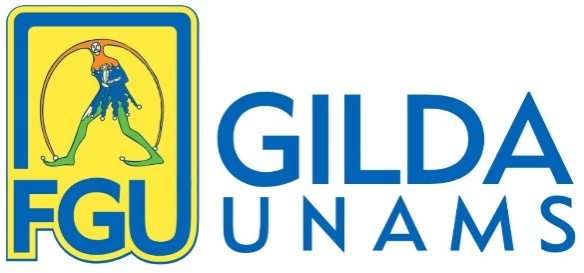 Alla Commissione elettoraleper le elezioni delle RSU della 										Scuola/AmministrazioneSEDEIl/La sottoscritto/a ………………………………………………. con l’incarico di segretario generale provinciale del sindacato GILDA.UNAMS  di  ……………………CONSIDERATO CHEla GILDA.UNAMS  rientra nelle organizzazioni sindacali di cui all’articolo 17, comma 1 lettera a) del “Regolamento per la disciplina dell’elezione della RSU”COMUNICAil rappresentante e un componente aggiunto nella commissione elettorale delegata alle operazioni di voto. S’informa che i medesimi hanno dichiarato, contestualmente, che non intendono presentarsi come candidati alle elezioni della RSU. I nomi sono riportati di seguito.Si rimane nell’attesa della comunicazione dell’insediamento della commissione elettorale e della sua composizione. Distinti saluti.Data …………………      				Il Presentatore della lista GILDA-UNAMS						 	…….…..……………………………………..Cognome e NomeCognome e NomeNato il Firma per accettazioneeffettivosupplente